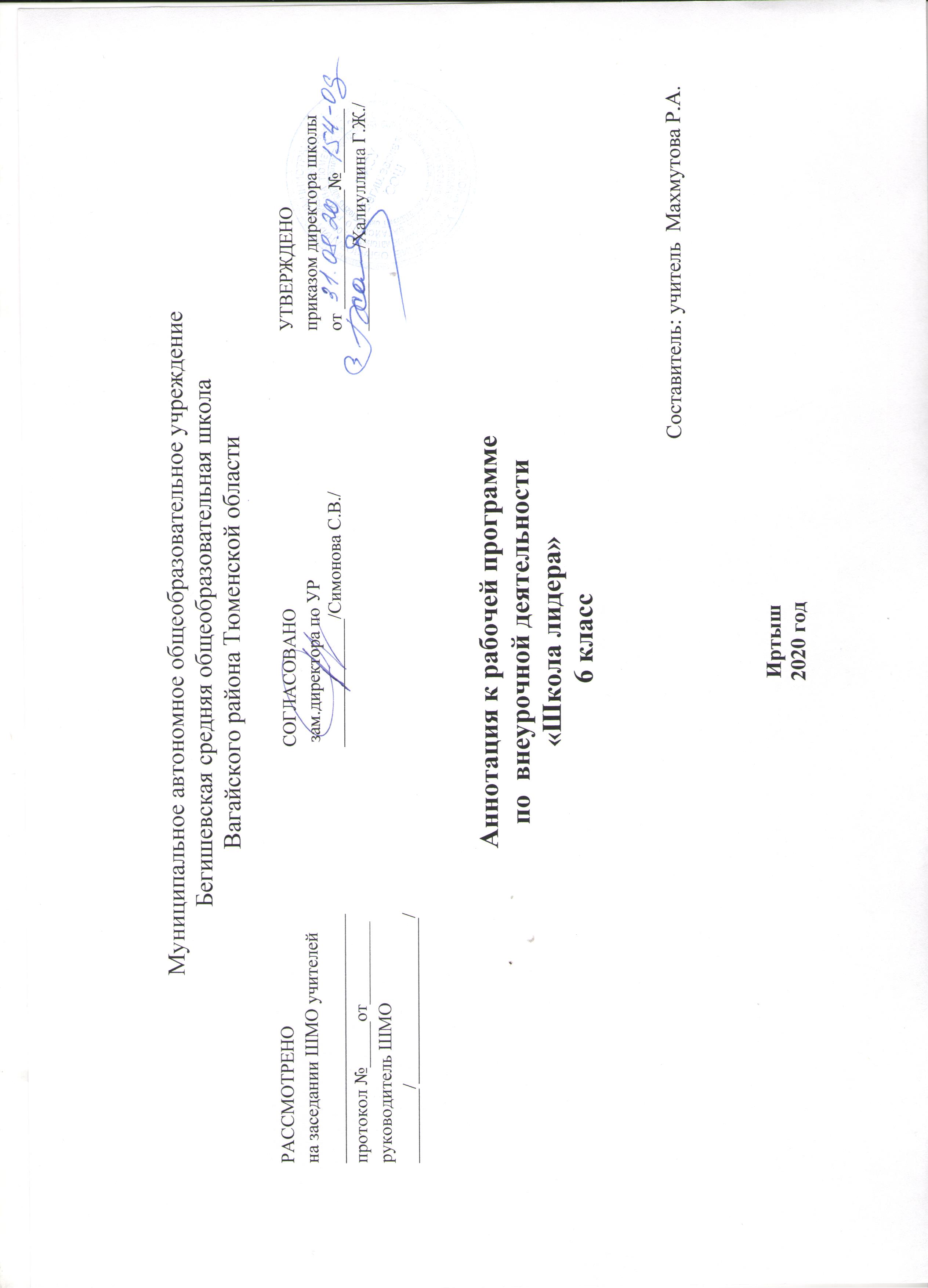 Аннотация к рабочим программам разрабатывается на основе следующих нормативных документов:Закон РФ «Об образовании в Российской Федерации» от 29 декабря 2012 года № 273- ФЗ;Порядок организации и осуществления образовательной деятельности по основным общеобразовательным программам - образовательным программам начального общего, основного, общего и среднего общего образования (утвержден приказом Минобрнауки России от 30.08.2013 № 1015;Приказ Минобрнауки России от 6 октября 2009г. № 373 «Об утверждении федерального государственного образовательного стандарта начального общего образования»;Приказ Минобрнауки России от 17 декабря 2010г. № 1897 «Об утверждении федерального государственного образовательного стандарта основного общего образования»;Приказ Минобразования РФ от 5 марта 2004 г. N 1089 "Об утверждении федерального компонента государственных образовательных стандартов начального общего, основного общего и среднего (полного) общего образования";Приказ Министерства образования и науки Российской Федерации от 31.12.2015г. № 1576 «О внесении изменений в федеральный государственный образовательный стандарт начального общего образования, утвержденный приказом Министерства образования и науки Российской Федерации от 6 октября 2009г. № 373»; Приказ Министерства образования и науки Российской Федерации от 31.12.2015г. № 1577 «О внесении изменений в федеральный государственный образовательный стандарт основного общего образования, утвержденный приказом Министерства образования и науки Российской Федерации от 17 декабря 2010г. № 1897»;   Приказ Минобрнауки России от 07.06.2017 N 506 "О внесении изменений в федеральный компонент государственных образовательных стандартов начального общего, основного общего и среднего (полного) общего образования, утвержденный приказом Министерства образования Российской Федерации от 5 марта 2004 г. N 1089";  Устав МАОУ Бегишевская СОШ;Авторская программа;Учебный план МАОУ Бегишевской СОШ.УМК: 1. Антонов В.В. Изучаем права человека. - М.: Вита-Пресс, 1996.2. Заика З.В., Сукова Е.Н., Пащенко С.В. Программа деятельности школьного клуба старшеклассников «Лидерство» г. Шебекино Средняя общеобразовательная школа № 2. – 2004.3. Иванов И.П. Энциклопедия коллективных творческих дел. – М., 1989.4. Конвенция о правах ребенка. - М.: ТЦ Сфера, 2005.5. Лизинский В.М. Практическое воспитание в школе: В 2 ч. – М., 2002.6. Ораторское искусство и деловое общение: учебное пособие. 2-е изд., исправл. – М.: Новое знание, 2001.7.Сартан Г.Н. Тренинг самостоятельности у детей. – М., 2005.8.Селевко Г.К., Закатова И.Н., Левина О.Г. Познай себя. – М.: Народное образование, 2000.9.Селевко Г.К., Назарова И.Г., Левина О.Г. Утверждай себя. – М.: Народное образование, 2001.10.Селевко Г.К., Селевка А.Г., Левина О.Г. Реализуй себя. – М.: Народное образование, 2001.11. Смекалова Е.М. Школа лидерства. Методические рекомендации. - М., 2006.12.Фопель К. Создание команды. Психологические игры и тренинги/перевод с нем. – М.: Генезис, 2003. 13. Всеобщая декларация прав человека для детей и взрослых. Москва, 1992. 14. Ефремова Н. П. Твои права, подросток.//Библиотека – №12, 2000. С.37-39. 15. Любимов А. П. Конституция Российской Федерации: Альбом таблиц и схем. – Москва, 1998. 16. Григоренко Ю.Н., Кострецова У.Ю. КТД, игры, праздники, аттракционы, развлечения, индивидуальная работа, соревнования./ Учебное пособие по организации детского досуга в лагере и школе./М., 2004г. 17. Михайлова Марина Петровна, педагог, статья «Методика и организация проведения коллективного творческого дела (КТД). Занятия проводятся 1 раза в неделю. Продолжительность занятия – 45 мин. Актуальность данной программы в том, что программа обучения «Я – лидер» поможет воспитанникам определиться в выборе будущей профессии. Приобретая навык организационной работы, каждый ребенок получит не только уверенность в своих силах, но и возможность иметь дополнительную профессию (журналист, актер, диктор, историк-краевед), что немаловажно для самостоятельной взрослой жизни.Новизна данной программы заключается том, что в процессе обучения применяются новые инновационные технологии.  Цель: Развитие лидерских качеств у школьников в различных направлениях жизни и деятельности, осознание ими своей социальной роли в обществе.Задачи:Воспитательные:-Воспитать у ребят чувства патриотизма и активной жизненной позиции.-Воспитать личностные качества ребёнка (стремление говорить правду, нетерпимость к зазнайству, лени и лжи, и т.д.)-Воспитать у детей внимательное отношение друг к другу.Обучающие:- Повысить уровень правовой грамотности-Ориентировать детей на общечеловеческие ценности.-Повышать уровень общей культуры обучающихся.-Научить выполнять общественное поручение.Развивающие:-Развить у детей организаторские навыки и лидерские качества личности.-Развить творческие и коммуникативные способности.-Развить познавательный интерес и интеллектуальный уровень детей.Формы проведения учебных занятий подбираются с учетом цели и задач, познавательных интересов и индивидуальных возможностей воспитанников, специфики содержания данной программы и возраста воспитанников:- Деловые и ролевые игры.- Упражнения на взаимодействия в группе.- Тренинги.- Творческие задания.- Конкурсы (участие в городских, областных и всероссийских).- Проигрывание ситуаций.- Дискуссии.- Моделирование.- Проектирование.- Встречи со специалистами и интересными людьми.- Экспресс тесты и опросы.- КТД.- Беседы.Поскольку программа направлена на обучение детей среднего школьного возраста, то необходимо отметить следующие принципы организации обучения:1.  Принцип ориентации на слушателя.
2.  Принцип использования новейших обучающих технологий Процесс преподавания построен на интерактивных методах и предусматривает: чтение теоретического курса с привлечением дидактического материала; проведение тренингов, деловых и ролевых игр, дискуссий, индивидуальных бесед, конференций, круглых столов;  использование современных методов тестирования самооценки.3.  Принцип профессионализма. Постоянное повышение квалификации педагогов и тренеров – консультантов. Привлечение к преподавательской деятельности специалистов, имеющих высокий рейтинг у обучающихся.4. Принцип этики.
5. Принцип толерантности.
6. Принцип командности. Командное взаимодействие и ситуационный анализ.7. Принцип деятельностного подхода. Первоначально приобретаются теоретические знания, которые затем закрепляются в деятельности, на практике.Основные методы- Обучения (монологический, диалогический, алгоритмический, показательный).- Преподавания (объяснительный, информационно-сообщающий, иллюстративный).- Учения (репродуктивный, исполнительский, поисковый, проблемный).- Воспитания (убеждения, упражнения, личный пример).Психологическое обеспечение программы включает в себя следующие компоненты:- Создание комфортной, доброжелательной атмосферы на занятиях;- Проведение психологического тестирования с целью выявления направленности личности;- Побуждение творческого воображения учащихся к практической и творческой деятельности;- Применение индивидуальных групповых и массовых форм обучения.